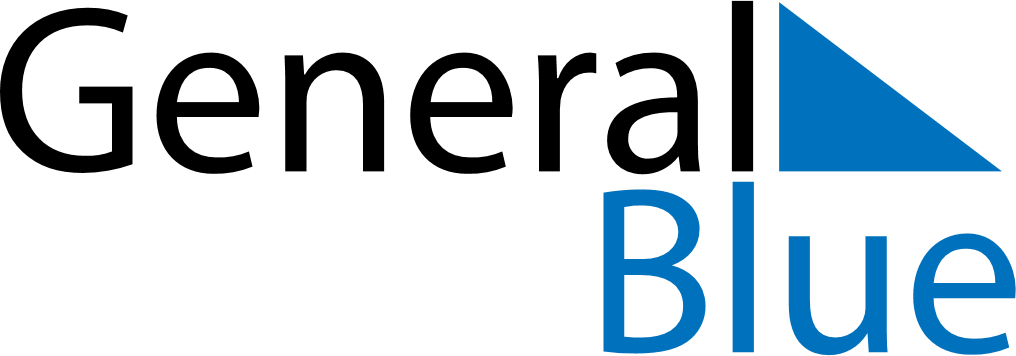 June 2024June 2024June 2024June 2024June 2024June 2024June 2024Timber Lake, South Dakota, United StatesTimber Lake, South Dakota, United StatesTimber Lake, South Dakota, United StatesTimber Lake, South Dakota, United StatesTimber Lake, South Dakota, United StatesTimber Lake, South Dakota, United StatesTimber Lake, South Dakota, United StatesSundayMondayMondayTuesdayWednesdayThursdayFridaySaturday1Sunrise: 4:59 AMSunset: 8:25 PMDaylight: 15 hours and 25 minutes.23345678Sunrise: 4:58 AMSunset: 8:25 PMDaylight: 15 hours and 27 minutes.Sunrise: 4:58 AMSunset: 8:26 PMDaylight: 15 hours and 28 minutes.Sunrise: 4:58 AMSunset: 8:26 PMDaylight: 15 hours and 28 minutes.Sunrise: 4:57 AMSunset: 8:27 PMDaylight: 15 hours and 29 minutes.Sunrise: 4:57 AMSunset: 8:28 PMDaylight: 15 hours and 31 minutes.Sunrise: 4:56 AMSunset: 8:29 PMDaylight: 15 hours and 32 minutes.Sunrise: 4:56 AMSunset: 8:29 PMDaylight: 15 hours and 33 minutes.Sunrise: 4:56 AMSunset: 8:30 PMDaylight: 15 hours and 34 minutes.910101112131415Sunrise: 4:55 AMSunset: 8:31 PMDaylight: 15 hours and 35 minutes.Sunrise: 4:55 AMSunset: 8:31 PMDaylight: 15 hours and 36 minutes.Sunrise: 4:55 AMSunset: 8:31 PMDaylight: 15 hours and 36 minutes.Sunrise: 4:55 AMSunset: 8:32 PMDaylight: 15 hours and 36 minutes.Sunrise: 4:55 AMSunset: 8:32 PMDaylight: 15 hours and 37 minutes.Sunrise: 4:55 AMSunset: 8:33 PMDaylight: 15 hours and 38 minutes.Sunrise: 4:55 AMSunset: 8:33 PMDaylight: 15 hours and 38 minutes.Sunrise: 4:55 AMSunset: 8:34 PMDaylight: 15 hours and 39 minutes.1617171819202122Sunrise: 4:55 AMSunset: 8:34 PMDaylight: 15 hours and 39 minutes.Sunrise: 4:55 AMSunset: 8:35 PMDaylight: 15 hours and 39 minutes.Sunrise: 4:55 AMSunset: 8:35 PMDaylight: 15 hours and 39 minutes.Sunrise: 4:55 AMSunset: 8:35 PMDaylight: 15 hours and 40 minutes.Sunrise: 4:55 AMSunset: 8:35 PMDaylight: 15 hours and 40 minutes.Sunrise: 4:55 AMSunset: 8:36 PMDaylight: 15 hours and 40 minutes.Sunrise: 4:55 AMSunset: 8:36 PMDaylight: 15 hours and 40 minutes.Sunrise: 4:56 AMSunset: 8:36 PMDaylight: 15 hours and 40 minutes.2324242526272829Sunrise: 4:56 AMSunset: 8:36 PMDaylight: 15 hours and 40 minutes.Sunrise: 4:56 AMSunset: 8:36 PMDaylight: 15 hours and 40 minutes.Sunrise: 4:56 AMSunset: 8:36 PMDaylight: 15 hours and 40 minutes.Sunrise: 4:57 AMSunset: 8:36 PMDaylight: 15 hours and 39 minutes.Sunrise: 4:57 AMSunset: 8:36 PMDaylight: 15 hours and 39 minutes.Sunrise: 4:57 AMSunset: 8:36 PMDaylight: 15 hours and 39 minutes.Sunrise: 4:58 AMSunset: 8:36 PMDaylight: 15 hours and 38 minutes.Sunrise: 4:58 AMSunset: 8:36 PMDaylight: 15 hours and 37 minutes.30Sunrise: 4:59 AMSunset: 8:36 PMDaylight: 15 hours and 37 minutes.